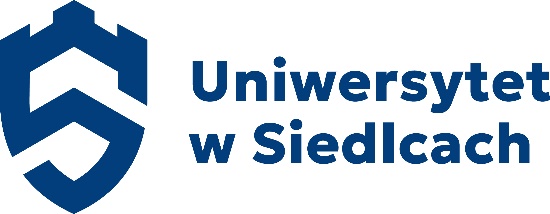 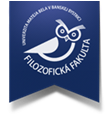 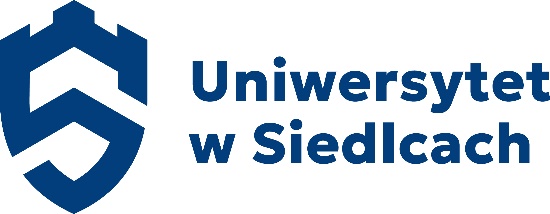 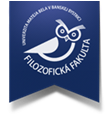 Filozofická fakulta Univerzity Mateja Bela v Banskej BystriciaInstytut Językoznawstwa i LiteraturoznawstwaUniwersytetu w Siedlcachpozývajú na medzinárodnú vedeckú konferenciuMUŽI A (ICH) EMÓCIEV LITERATÚRE, KULTÚRE A JAZYKU,ktorá sa uskutoční 3. septembra 2024 v Banskej Štiavnici.Konferencia je pokračovaním série stretnutí organizovaných v ostatných rokoch Inštitútom jazykovedy a literárnej vedy Univerzity v Siedlcach, Filozofickou fakultou Univerzity Mateja Bela v Banskej Bystrici a Varšavskou univerzitou a venovaných rôznym aspektom mužnosti. Tento rok bude hlavnou témou sféra mužskej emocionality zaznamenaná v literárnych textoch, prítomná v kultúre a vyjadrovaná prostredníctvom jazyka.Východiskom navrhovanej problematiky bude diagnostikovaná a popísaná kríza maskulinity spojená s hlbokými sociokultúrnymi zmenami, ktoré sa v posledných desaťročiach odohrávajú v západnom svete, súvisiaca s rozkladom tradičných sociokultúrnych vzorcov, ktoré boli donedávna radikálne diferencované na základe pohlavia.Fenomén krízy maskulinity je evidovaný a popisovaný v rôznych odboroch a vedných disciplínach, v sociológii, psychológii, antropológii a v ďalších humanitných vedách, ako aj v spoločenskom diskurze a v mediálnom priestore. Preto je dôležité, aby vedecká reflexia maskulinity bola interdisciplinárna a dokonca transdisciplinárna. Do tejto oblasti výskumu chceme preto zahrnúť literárnu vedu, ale aj ďalšie humanitné disciplíny (kulturológiu, lingvistiku, národnú filológiu a pod.).Zámerom organizátorov je analyzovať emocionálne aspekty maskulinity zaznamenané v literárnych a kultúrnych textoch rôznych období a oblastí, ako aj hľadať ich prejavy na úrovni jednotlivých autorských či skupinových poetík.Plánujeme sa zamerať na nasledovné problémové oblasti:Prejavy základných emócií, naladení a tónovaní súvisiacich s mužskosťou, ako je melancholický smútok, prekvapenie, odpor, hnev, radosť, strach, ako aj zložitejšie emocionálne stavy a nálady (priateľstvo, nedôvera, prijatie, nádej, potešenie, nadšenie) a analýza spôsobov ich vyjadrenia;Kultúrne normy a zvyky vedúce k potláčaniu pocitov a emócií a ich spojenie so svetom tradičnej maskulinity;Analýza textových reprezentácií ťaživých emocionálnych stavov spôsobených krízou mužskosti a ich negatívnych dôsledkov, akými sú depresie, alkoholizmus, drogová závislosť, násilie, kriminalita, samovraždy a pod.Formy a prejavy vyjadrovania mužskej citlivosti: univerzalizmus a nadčasovosť alebo historická a geografická podmienenosť; emocionálne geokultúrne oblasti (slovanské, germánske, stredoeurópske a pod.);Rodovo podmienený nepokoj (nespokojnosť) v súčasnej západnej/globálnej kultúre;Prejavy a odtiene resentimentu a rozhorčenia ako emocionálnej dispozície súvisiacej s geopolitickým, rasovým, etnickým, prestížnym/statusovým či hmotným ponížením;Prvky a podoby afektívnej poetiky; emócie a literárne žánre (tragédia zodpovedajúca smútku, strachu a hnevu; komédia radosti a prekvapenie; satira hnevu, znechuteniu, pohŕdaniu a i.).Tešíme sa na Vašu účasť a budeme vďační aj za reflexiu iných aspektov témy.Rokovací jazyk – slovanské jazyky, angličtina, nemčina.Organizačný výbor konferencieprof. PaedDr. Martin Golema, PhD. (UMB, Banská Bystrica – garant podujatia)doc. Mgr. Ivan Jančovič, PhD. (UMB, Banská Bystrica)Mgr. Eva Pršová, PhD. (UMB, Banská Bystrica)Mgr. Martina Kubealaková, PhD. (UMB, Banská Bystrica)Mgr. Eva Dudáková (UMB, Banská Bystrica)dr hab. Danuta Szymonik (IKRiBL, Siedlce)dr Oksana Blashkiv (UwS)dr Aldona Borkowska (UwS)dr Ewa Kozak (UwS)dr Walentyna Krupowies (UwS)dr Adriana Pogoda-Kołodziejak (UwS)dr Piotr Prachnio (UwS)Prihláška na medzinárodnú vedeckú konferenciuMUŽI A (ICH) EMÓCIEV LITERATÚRE, KULTÚRE A JAZYKU3. september 2024, Banská ŠtiavnicaMeno a priezvisko: 	……………………………………………………………..……...............Titul: 	……………………………………………………………..……...............Organizácia: 	……………………………………………………………..……...............E-mail: 	……………………………………………………………..……...............Korešpondenčná adresa: 	……………………………………………………………..……...............Názov príspevku: 	……………………………………………………………..……...............Abstrakt príspevku 	……………………………………………………………..……...............(max 1 500 znakov):	……………………………………………………………..……...............	……………………………………………………………..……...............	……………………………………………………………..……...............	……………………………………………………………..……...............	……………………………………………………………..……...............Kľúčové slová 
v jazyku príspevku:	……………………………………………………………..……...............Key words:	……………………………………………………………..……...............Konferenčný poplatok: 100 eur/osoba zahŕňa náklady na registráciu, poštovné, publikačný výstup, občerstvenie. Informácie k úhrade: IBAN: SK75 8180 0000 0070 0009 5590SWIFT: SPSRSKBAVariabilný symbol: 103398Do poznámky prosíme uviesť: Vaše meno a priezviskoDátum úhrady: do 30. mája 2024Uvítame osobnú účasť a prezentáciu, v nutných prípadoch bude umožnená aj online účasť. Prednesené príspevky je možné dopracovať do podoby štúdie a publikovať, termín odovzdania štúdií je 20. november 2024.Prihlášku na medzinárodnú vedeckú konferenciu prosíme poslať do 30. mája 2024
na adresu: martina.kubealakova@umb.sk. Po spracovaní prihlášok Vám pošleme informácie o programe, ako o možnostiach ubytovania. Hostiť nás bude Súkromná hotelová akadémia.